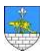 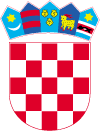        REPUBLIKA HRVATSKABJELOVARSKO – BILOGORSKA ŽUPANIJA                                                         	                                                                                      OPĆINA SIRAČ                   OPĆINSKO VIJEĆE								______________________________KLASA: 363-05/21-01/2URBROJ: 2103-17-01-22-5Sirač, 28.12.2022.gTemeljem članka 67., 68. i 69. stavak 1. Zakona o komunalnom gospodarstvu (»Narodne novine«, broj 68/18, 110/18, 32/20) i članka 32. Statuta Općine Sirač (»Županijski glasnik Bjelovarsko-bilogorske županije«, broj 19/09, 06/10, 03/13, 01/18, 03/21) a na prijedlog Općinskog načelnika, Općinsko vijeće Općine Sirač na svojoj 22. sjednici, održanoj dana 28.12.2022. godine, donijelo je  IV. IZMJENE PROGRAMAgrađenja komunalne infrastrukture za 2022. godinuČlanak 1.U Programu građenja komunalne infrastrukture za 2022. godinu (»Županijski glasnik Bjelovarsko-bilogorske županije«, broj 12/21, 02/22, 6/22, 10/22) u članku 2. u dijelu 1. Postojeće građevine komunalne infrastrukture koje će se rekonstruirati i način rekonstrukcije u točci 1.1. Društveni (kulturni) domovi pod točka 1.1.1.Uređenje staze uz Hrvatski dom mijenja se i glasi:Članak 2.U Programu građenja komunalne infrastrukture za 2022. godinu (»Županijski glasnik Bjelovarsko-bilogorske županije«, broj 12/21, 02/22, 6/22, 10/22) u članku 2. u dijelu 1. Postojeće građevine komunalne infrastrukture koje će se rekonstruirati i način rekonstrukcije u točci 1.1. Društveni (kulturni) domovi pod točka 1.1.5.Zgrada Općine mijenja se i glasi:Članak 3.	U Programu građenja komunalne infrastrukture za 2022. godinu (»Županijski glasnik Bjelovarsko-bilogorske županije«, broj 12/21, 02/22, 6/22, 10/22) u članku 2. u dijelu 1. Postojeće građevine komunalne infrastrukture koje će se rekonstruirati i način rekonstrukcije u točci 1.1. Društveni (kulturni) domovi  podtočka 1.1.8. Rekonstrukcija društvenog doma Miljanovac mijenja se i glasi:Članak 4.U Programu građenja komunalne infrastrukture za 2022. godinu (»Županijski glasnik Bjelovarsko-bilogorske županije«, broj 12/21, 02/22, 6/22, 10/22) u članku 2. dijelu 1. Postojeće građevine komunalne infrastrukture koje će se rekonstruirati i način rekonstrukcije,  točka 1.1. Društveni (kulturni) domovi, pod točka 1.1.3. Rekonstrukcija i opremanje doma Šibovac mijenja se i glasi:Članak 5.U Programu građenja komunalne infrastrukture za 2022. godinu (»Županijski glasnik Bjelovarsko-bilogorske županije«, broj 12/21, 02/22, 6/22, 10/22) članku 2. dijelu 1. Postojeće građevine komunalne infrastrukture koje će se rekonstruirati i način rekonstrukcije, točka 1.2. Nogostupi i ceste, pod točka 1.2.2. Ceste mijenja se i glasi:Članak 6.Ove Izmjene Programa stupaju na snagu osmoga dana od dana objave, a objavit će se u Županijskom glasniku Bjelovarsko-bilogorske županije i na internet stranici Općine Sirač.     Predsjednik:        ___________________         ( Branimir Miler, oec )Uređenje staze uz Hrvatski dom (834)Plan proračuna 2022.gPovećanje/smanjenjeNovi plan 2022.gIzvor financiranjaUkupna vrijednost investicije10.000,00-10.000,000,00Opći prihodi i primiciPlanirana sredstva u 2022.g10.000,00-10.000,000,00Opći prihodi i primiciGrađevinski radovi10.000,00-10.000,000,00Opći prihodi i primiciZgrada Općine (807, 806)Plan proračuna 2022.gPovećanje/smanjenjeNovi plan 2022.gIzvor financiranjaUkupna vrijednost investicije291.510,48-71.279,30220.231,18Opći prihodi i primiciPlanirana sredstva u 2022.g291.510,48-71.279,30220.231,18Opći prihodi i primiciGrađevinski radovi Uredi20.000,00-20.000,000,00PomoćiGrađevinski radovi Vijećnica24.603,34-22.452,642.150,70Opći prihodi i primiciGrađevinski radovi Vijećnica55.396,66-28.826,6626.570,00PomoćiDom Miljanovac (R 835)Plan proračuna 2022.gPovećanje/smanjenjeNovi plan 2022.gIzvor financiranjaUkupna vrijednost investicije50.500,00-20.000,0030.500,00Opći prihodiPlanirana sredstva u 2022.g50.500,00-20.000,0030.500,00Opći prihodiTroškovi tehničke dokumentacije50.500,00-20.000,0030.500,00Pomoći Dom Šibovac (R 618)Plan 2022.gPovećanjeNovi plan 2022.gIzvor financiranjaUkupna vrijednost investicije20.000,00-15.000,005.000,00Opći prihodi Planirana sredstva u 2022.g20.000,00-15.000,005.000,00Opći prihodi Troškovi građenja20.000,00-15.000,005.000,00Opći prihodiOdvojak u Kipu (R 753)Plan 2022.gPovećanjeNovi plan 2022.gIzvor financiranjaUkupna vrijednost investicije386.875,00-14.000,00372.875,00Izvor financiranjaPlanirana sredstva u 2022.g386.875,00-14.000,00372.875,00Izvor financiranjaTroškovi građenja80.000,000,0080.000,00Šumski doprinosTroškovi građenja80.000,000,0080.000,00Komp.mjereTroškovi građenja176.000,0014.000,00162.000,00PomoćiTroškovnici i dokumentacija50.875,000,0050.875,00Opći prihodiR.br.OpisPlan 2022.gPovećanjeNovi plan 2022.gIzvor financiranja1.Uređenje staze uz Hrvatski dom 10.000,00-10.000,000,00Opći prihodi i primici2.Zgrada Općine 291.510,48-71.279,30220.231,18Opći prihodi i pomoći3.Dom Miljanovac50.500,00-20.000,0030.500,00Opći prihodi4.Dom Šibovac20.000,00-15.000,005.000,00Opći prihodi5.Odvojak u Kipu386.875,00-14.000,00372.875,00Pomoći, Opći prihodi, Šumski doprinos, Komp.mjereUKUPNOUKUPNO758.885,48-130.279,30628.606,18